Хорошо ли быть левшой?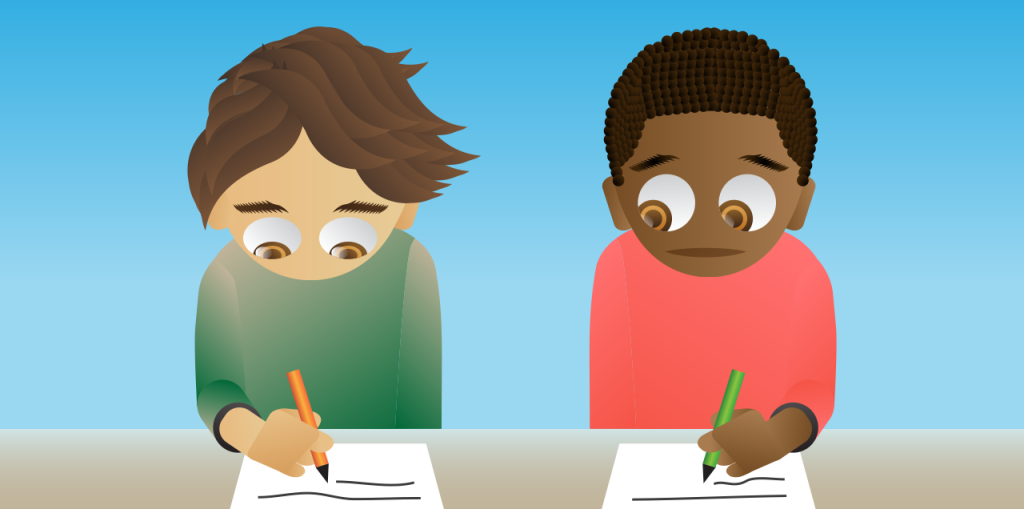  У подавляющего большинства людей (95%) ведущей является правая рука и в связи с этим речевые зоны развиваются в левом полушарии. Но ведь есть на свете и левши - люди, у которых ведущей, более активной оказывается левая рука. Как обстоит дело с ними? Хорошо или плохо быть левшой? Какое это имеет влияние на развитие речи? Исследования, которые проводились в этом направлении, свидетельствуют о том, что тенденция пользоваться преимущественно правой или левой рукой отмечается только у людей. Животные примерно с одинаковой частотой пользуются обеими лапами. Очень интересные данные о развитии праворукости у людей собраны археологами. Изучение орудий труда и оружия каменного века обнаружило среди них равное количество приспособленных для правой и левой рук. Две трети предметов обихода и орудий более позднего, бронзового века уже оказываются приспособленными для правой руки. Многие ученые объясняют развитие праворукости нуждами военной деятельности людей - левой рукой они прикрывали с помощью щита сердце, а правой наносили удар. В исследованиях, проводимых на детях первых месяцев жизни, не удается установить превалирования функций той или другой руки. Только приблизительно к восемнадцатимесячному возрасту одна рука становится более активной по сравнению с другой. В этом большую роль играет обучение - ребенка учат брать вещи правой рукой, махать при встрече и прощании правой рукой и т. д. Пользование левой рукой, наоборот, часто запрещается. Так малыш приучается к действиям главным образом правой рукой. Преимущественное пользование правой или левой рукой обусловливает формирование речевых зон в правом или левом полушарии мозга. При этом у левшей все обстоит не так просто. Дело в том, что левши являются, по сути дела, амбидекстрами, т. е. людьми, имеющими две правые руки: ведь левшу все время заставляют что-то делать правой рукой, а он стремится все делать левой. Таким образом, у него тренируются обе руки, а это влечет за собой формирование речевых областей в обоих полушариях мозга. Однако в зависимости от того, какая рука работает все же больше, развитие речевых зон в противоположном полушарии будет на более высоком уровне, а в одноименном полушарии - несколько ниже. Невропатологи говорят о том, что развитие речевых зон в обоих полушариях является своего рода страховкой от потери речи в случаях травм черепа, кровоизлияний в мозг и т. д. Если у левши пострадало левое полушарие, он сохраняет речь, поскольку у него и правое полушарие имеет развитые речевые зоны; если же у него пострадало правое полушарие - выручает левое, в котором тоже имеются речевые зоны. И. П. Павлов высказывал мысль о том, что развитие функций обеих рук и связанное с этим формирование речевых "центров" в обоих полушариях дает человеку преимущества в интеллектуальном развитии, поскольку речь теснейшим образом связана с мышлением; он напоминал, что среди выдающихся людей большое количество левшей (вернее, амбидекстров). По-видимому, в играх следует равным образом развивать тонкие движения пальцев обеих рук, а выполнение различных действий в повседневной жизни как-то распределять между правой и левой руками. Еще раз хотим напомнить: если ребенок леворукий, не следует ставить задачу переделать его в правшу - надо просто принять меры к тому, чтобы его правая рука стала более активной. Лучше всего это достигается в играх. Например, в левую руку ребенку дают автомобильчик, а в правую - самолетик и ставят задачу: скорее добраться до указанного места. Ребенок понимает, что самолет летит быстрее, и он будет активнее действовать правой рукой, а левую станет притормаживать - конечно, автомобиль придет позже! Подбирая аналогичные игры и занятия, можно добиться усиления функций отстающей правой руки, при этом не будет никаких побочных неприятных последствий. Ведь нельзя забывать, что грубая переделка левши в правшу влечет за собой развитие расстройств речи и, чаще всего, заикания. Это еще одно доказательство теснейшей связи функций руки и речи. 